Seminar Hall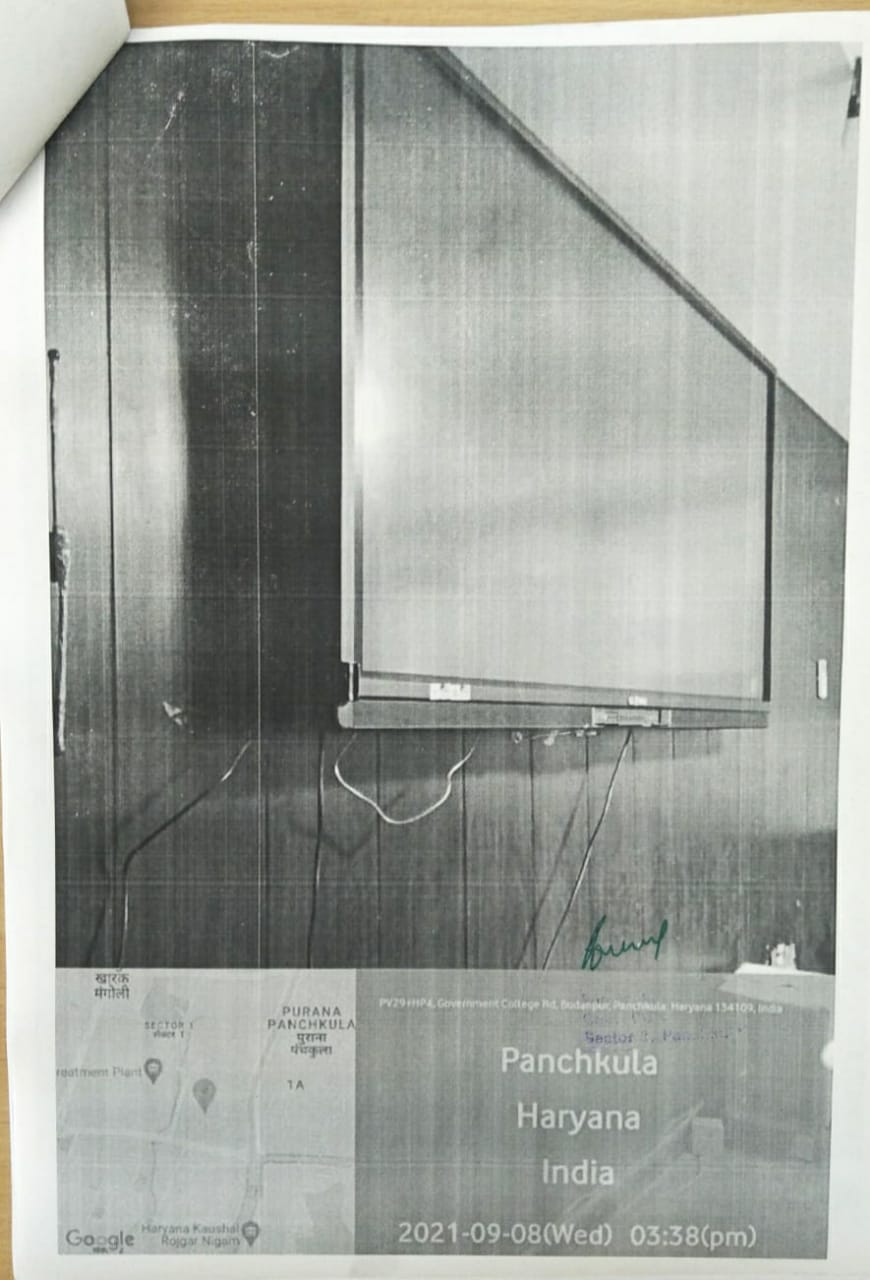 Science Block-Room no.-120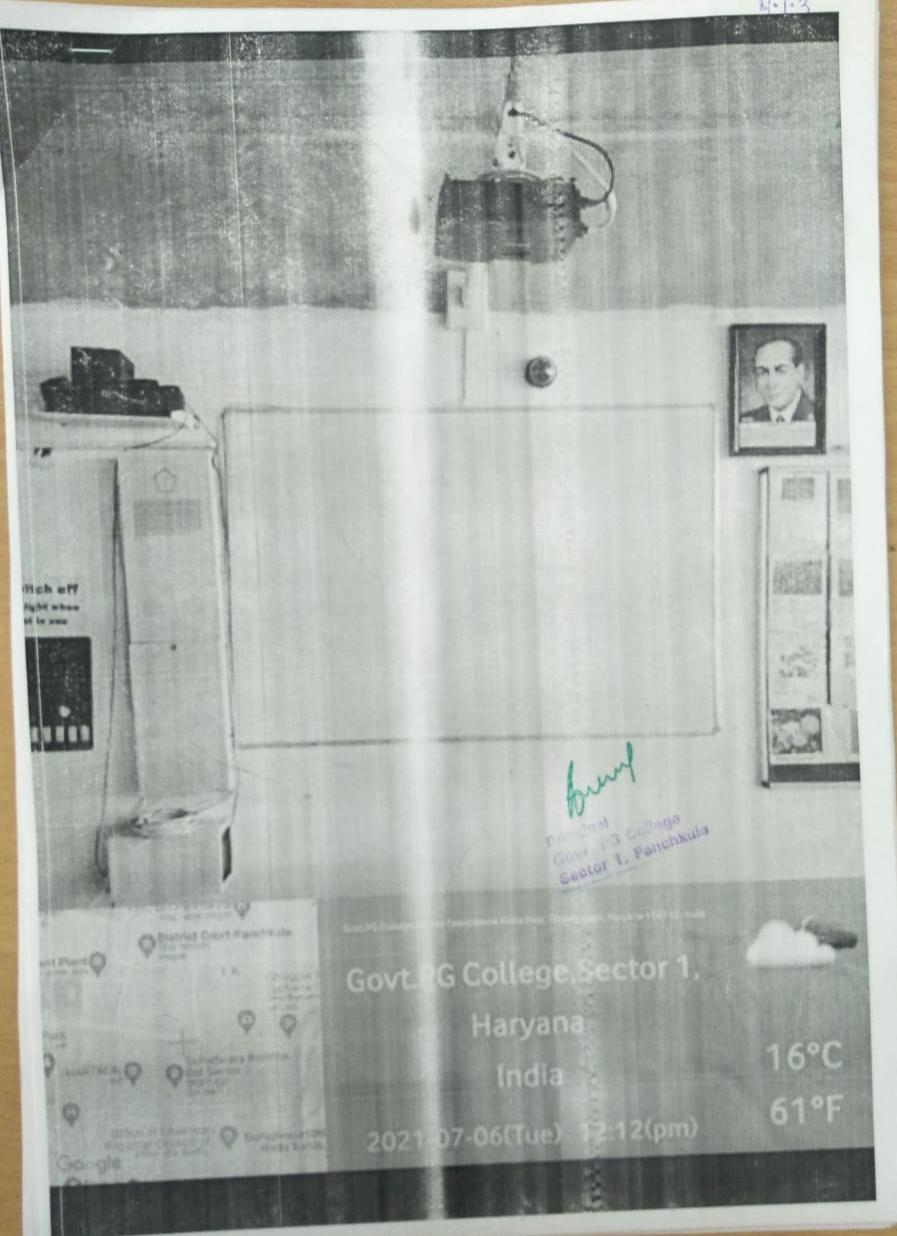 IT Block (third floor), Room no-4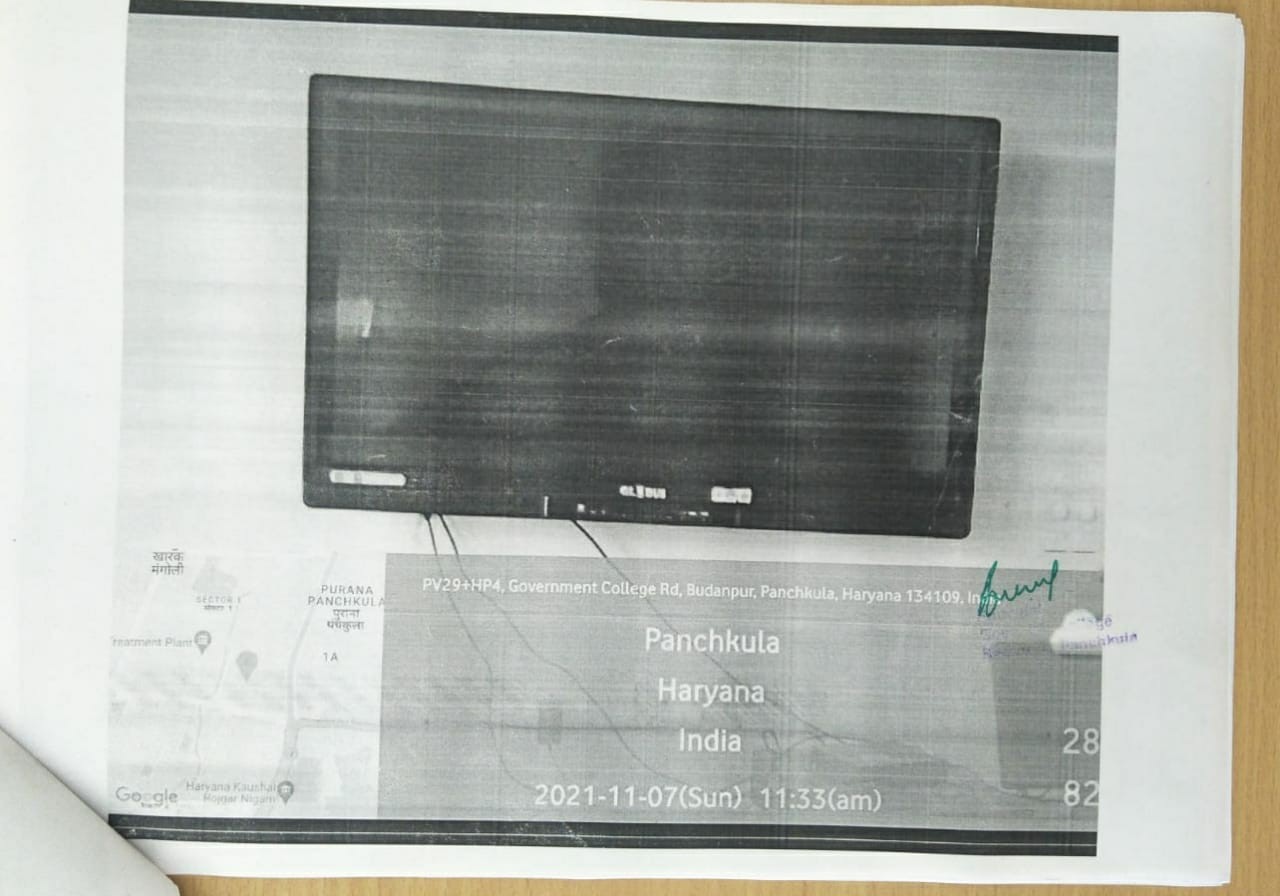 Art Block Room no.-11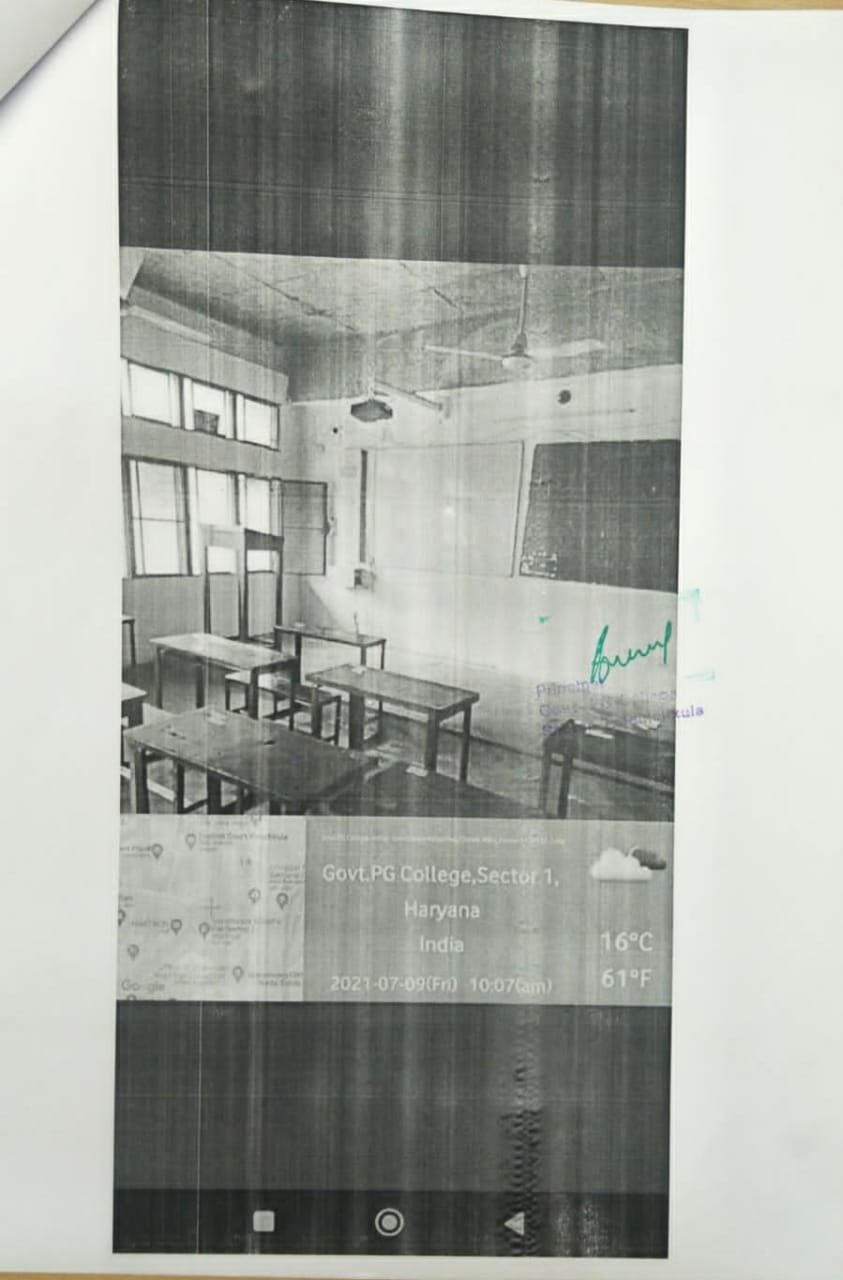 Commerce Block(1st floor) Room no.-103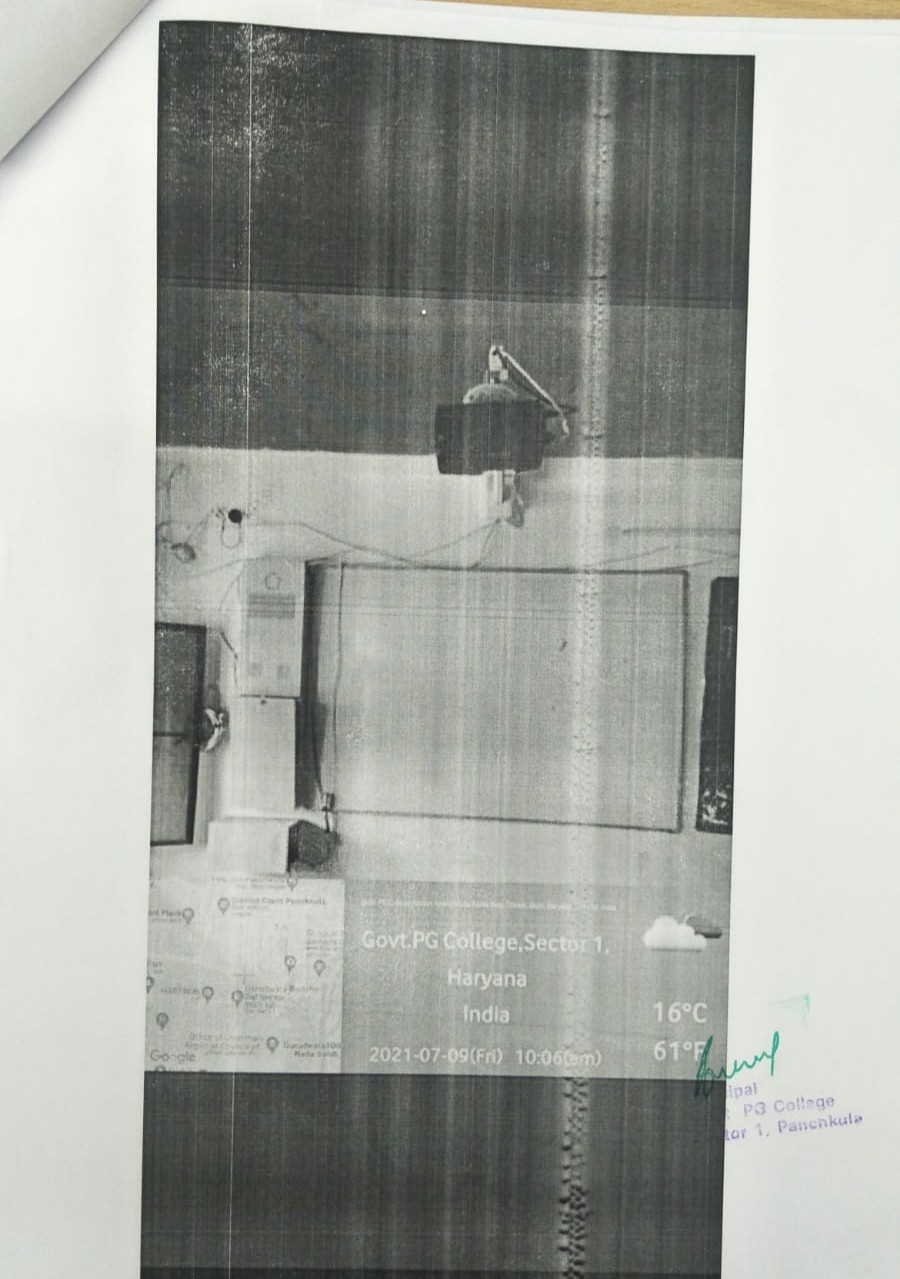 Science block room no. 205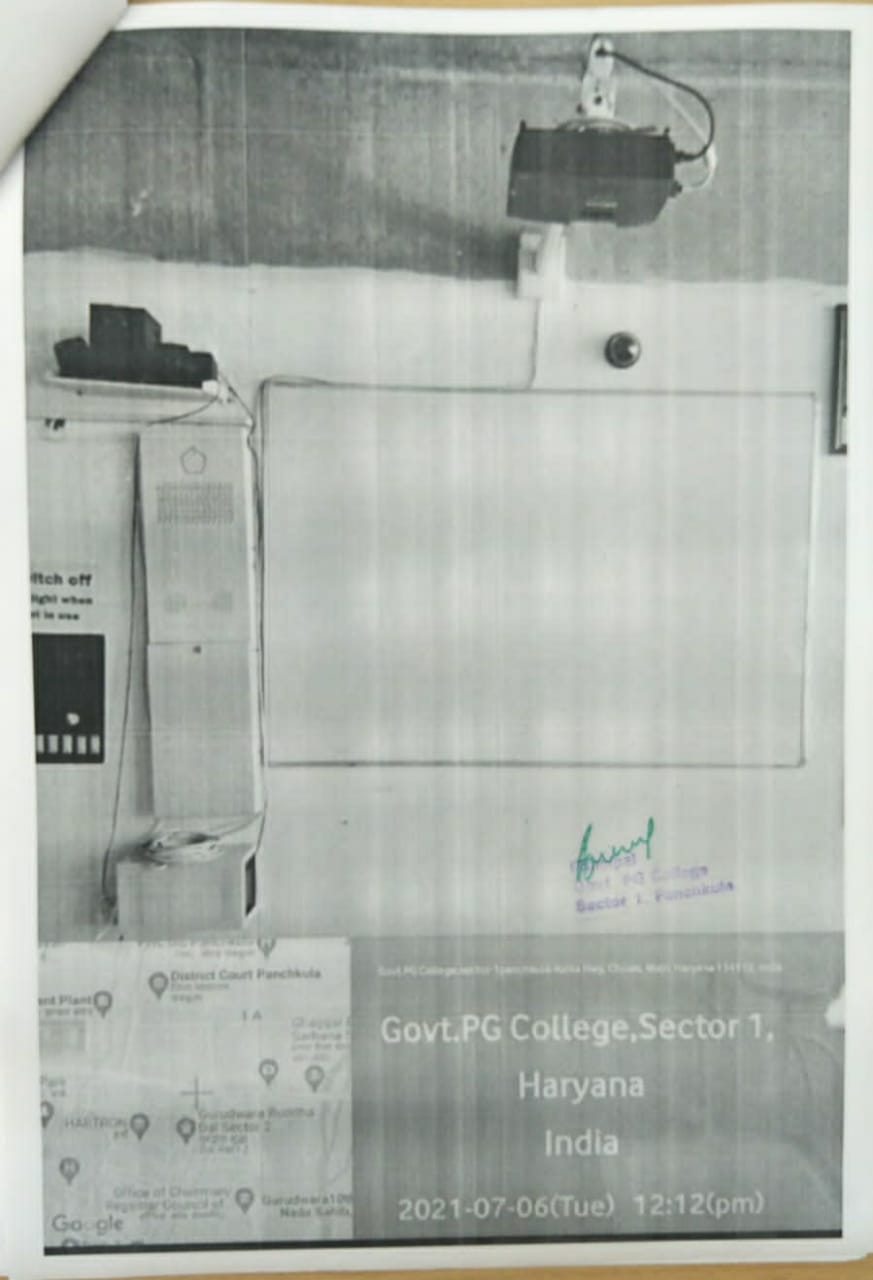 Science Block-Room no.-129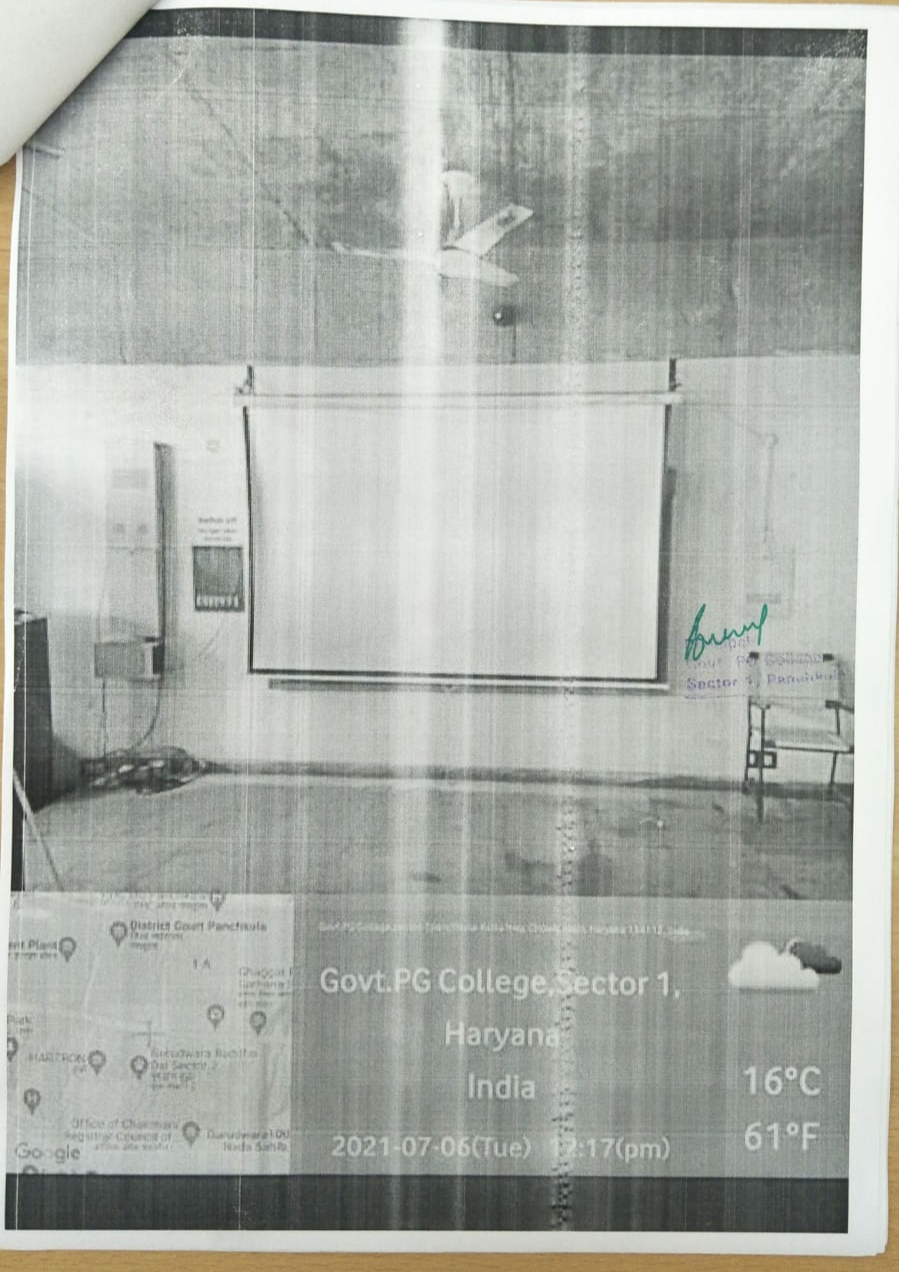 IT Block (third floor), Room no-2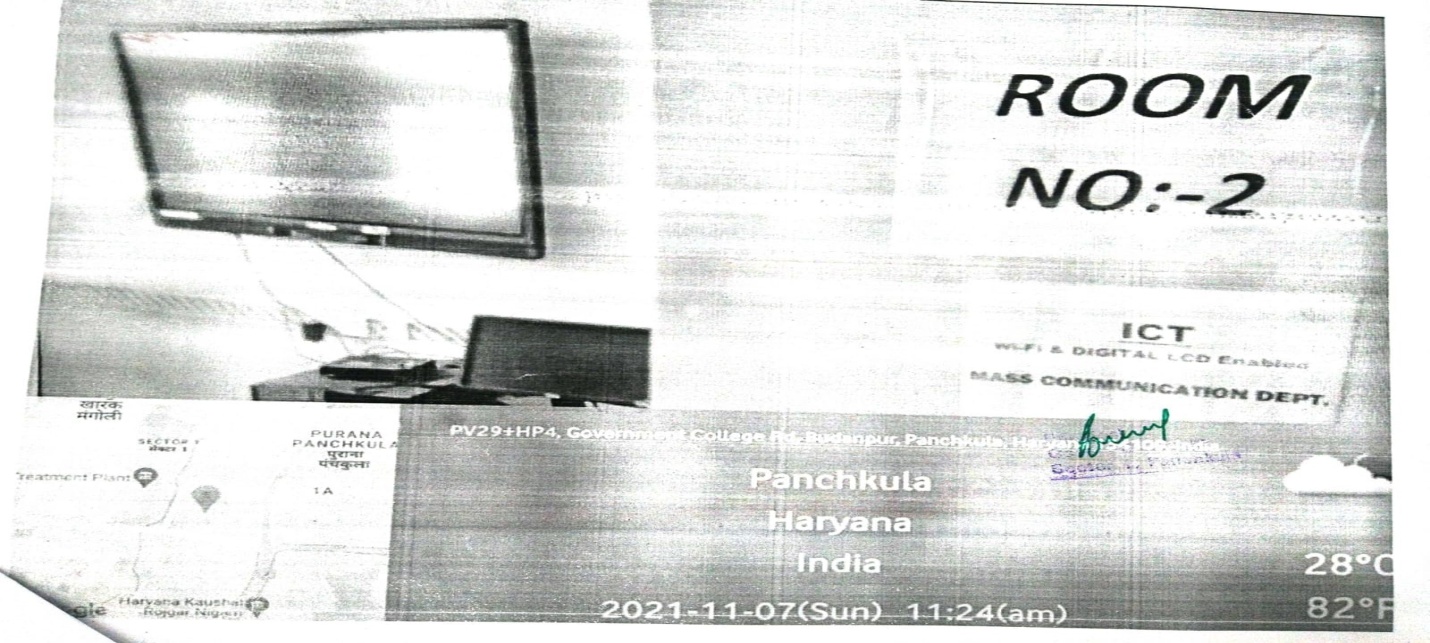 Master Time-Table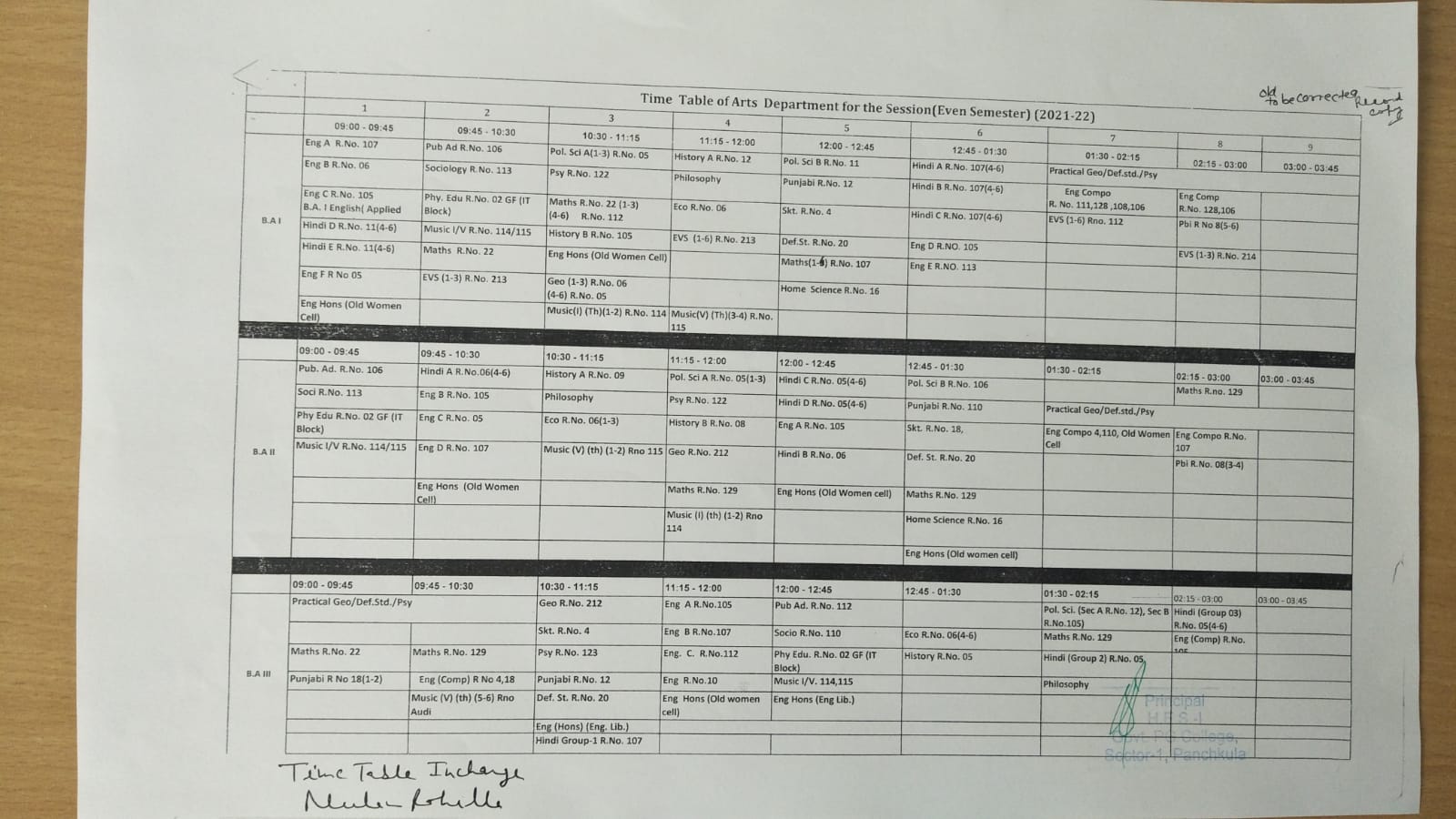 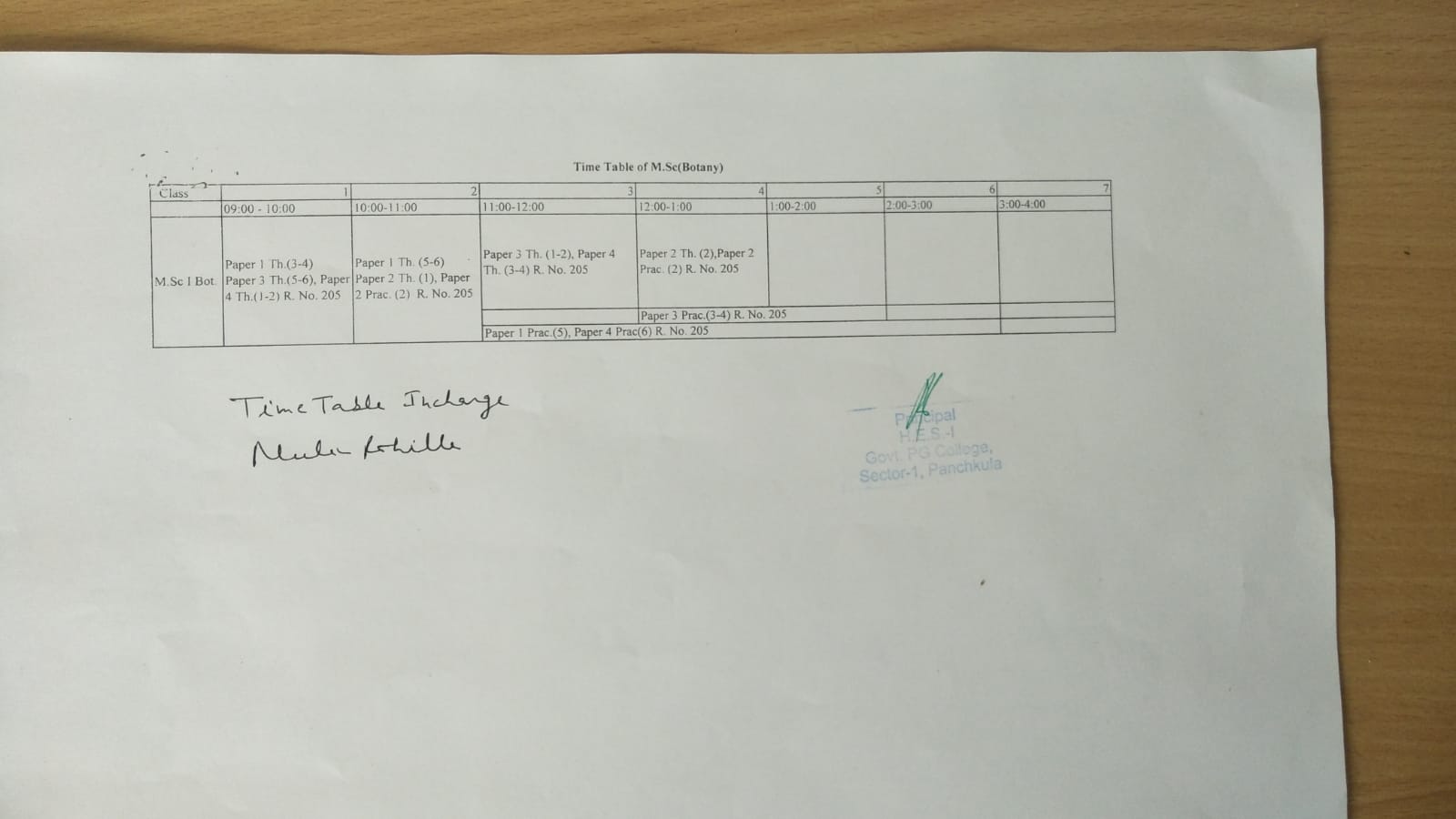 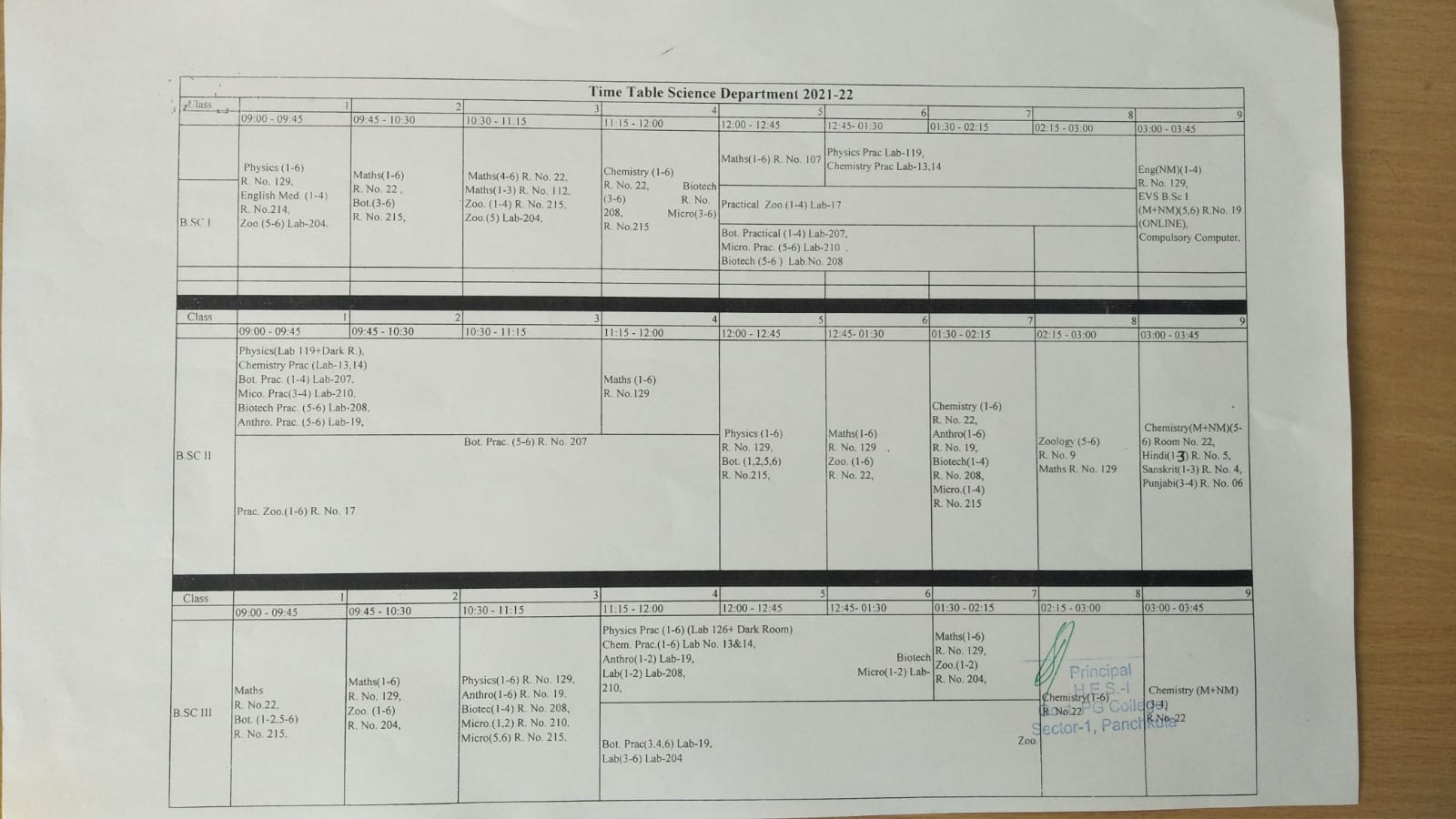 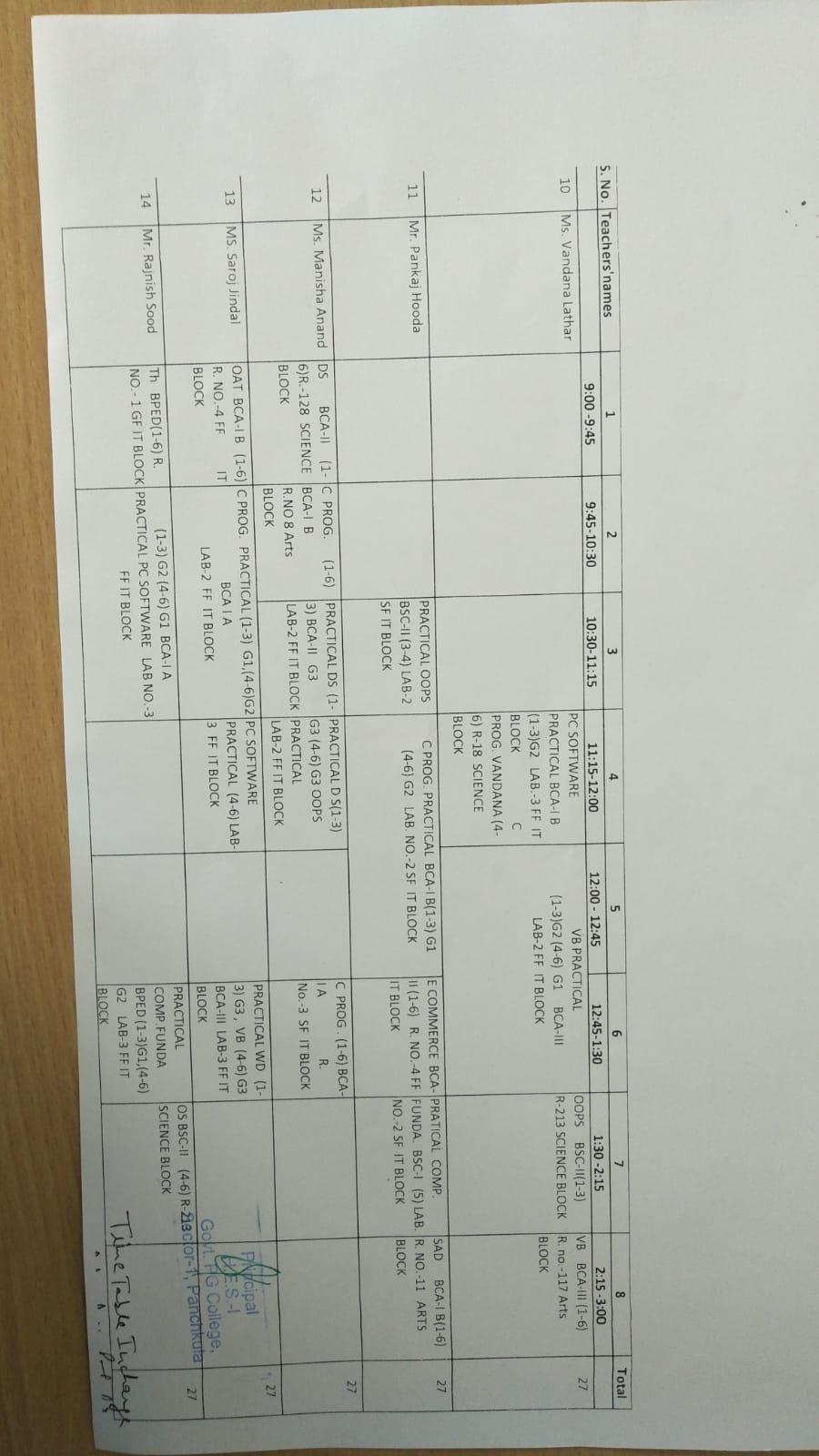 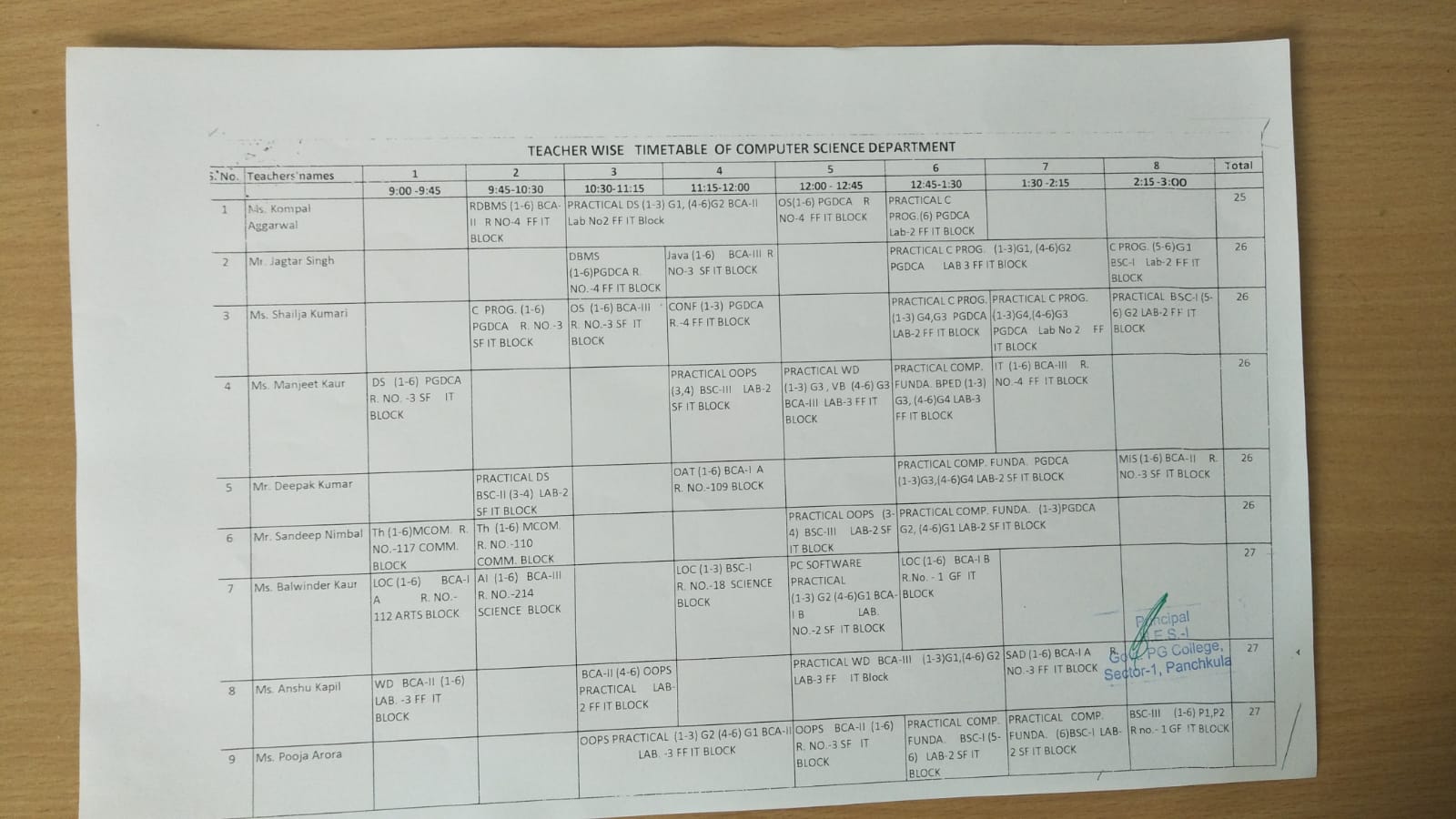 